УО «Брестский государственный университет имени А.С. Пушкина»программа 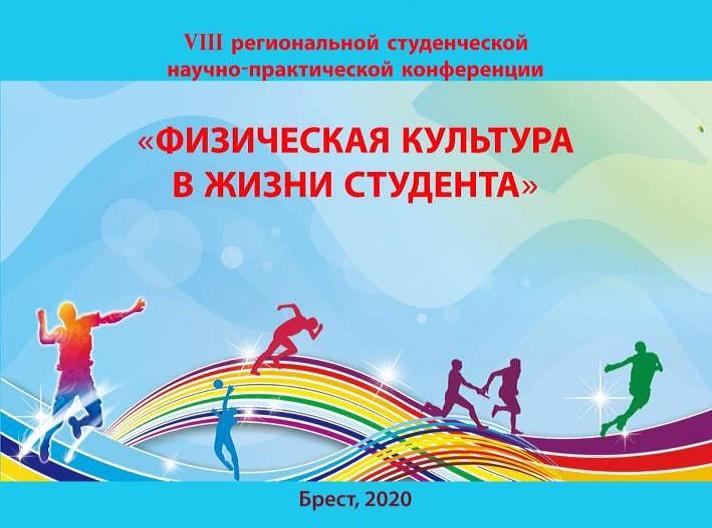 13  ноября 2020 года, г. Брест организационный комитет        Председатель – Демчук Т.С. – завкафедрой физической культуры, канд. пед. наук,       доцент.1. Орлова Н.В. – доцент кафедры физического воспитания и спорта Брестского государственного технического университета, канд. пед. наук, доцент.2. Моисейчик Э.А. – доцент кафедры физической культуры, канд. пед. наук, доцент.3. Лукашевич С.С. – старший преподаватель кафедры физической культуры.4. Вольский Д.И. – преподаватель кафедры физической культурыНачало конференции:    15.00 ч.Ссылка для  участия в ON-LINE конференции на платформе ZOOMhttps://us04web.zoom.us/j/71524736244?pwd=MjdTT2N6c3Y0eHR2QjN1cEsvVUhNQT09Приветственное слово:Заведующий кафедрой физической культуры – Демчук  Т.С.Регламент выступлений:Доклад, презентация  -  до 7 мин.Выступления в прениях – до 3-5 мин.Секция 1. Формирование культуры здорового образа жизни субъектов  образовательного процессаСекция 2. Социально-педагогические и психологические аспекты физического воспитания студенческой молодежиСекция 3. Современное состояние и перспективы развития студенческого спортаСекция 4. Инновационные формы и технологии в физическом воспитании обучающихсяНазвание докладаДокладчик(и)/РуководительУчреждениеВлияние аквааэробики на здоровье молодежиСацута А.О. /Сидоревич П.Ф., преподавательБрГУ им. А.С. ПушкинаСистема формирования устойчивых навыков здорового образа жизниПшкит И.И./Гурина Е.И., ст.преподавательБрГУ им. А.С. ПушкинаБег как средство укрепления здоровьяХомич А.А./Зинкевич Г.Н., ст.преподавательБрГУ им. А.С. ПушкинаРазновидности аквафитнеса и аквааэробикиВирковский Д.А./Черемных Н.А., ст.преподавательБрГУ им. А.С. ПушкинаДеловые игры в режиме дня студентаСупинск Л.А./Сулейманова М.И., ст.преподавательБрГУ им. А.С. ПушкинаМифы о влиянии силовых тренировок на женский организмАндросюк А.В./Зинкевич Г.Н., ст.преподавательБрГУ им. А.С. ПушкинаФормирование здорового образа жизни студентовМышленик А.А./Самойлюк Т.А., ст.преподавательБрГУ им. А.С. ПушкинаВлияние физических упражнений на состояния здоровья студентовЛеонова М.В./Гурина Е.И., ст.преподавательБрГУ им. А.С. ПушкинаЖенский футбол в образовательной системе НидерландовБанар К.В./Люкевич В.П., к.п.н., доцентБрГУ им. А.С. ПушкинаФормирование культуры здорового образа жизни субъектов образовательного процессаКовальчук Р.М./Гурина Е.И., ст.преподавательБрГУ им. А.С. ПушкинаСпорт и физическая культура в населенном пункте: состояние и возможности развитияГупенюк Ю.В./Самойлюк Т.А., ст.преподавательБрГУ им. А.С. ПушкинаГибкость как показатель физического состоянияСацута А.О./Сидоревич П.Ф., преподавательБрГУ им. А.С. ПушкинаОздоровительные центры ГерманииЕвдокимов Н.И./Люкевич В.П., к.п.н., доцентБрГУ им. А.С. ПушкинаФизкультурно-образовательная среда как фактор инновационного развития физической культуры в высшем учебном заведенииДзибук К./Самойлюк Т.А., ст.преподавательБрГУ им. А.С. ПушкинаСовременное состояние и перспективы развития студенческого спортаДовнар Н.О./Гурина Е.И., ст.преподавательБрГУ им. А.С. ПушкинаМотивация студентов к занятиям физической культуройМакаревич В./Самойлюк Т.А.. ст.преподавательБрГУ им. А.С. ПушкинаСпецифика волейбола. Игра как вид спортаПудовкина В.В./Ларюшина С.Г., преподавательБрГУ им. А.С. ПушкинаФормирование культуры здорового образа жизни субъектов образовательного процессаЛюлькович С.Ю., /Притульская Н.В., преподавательБрГТУЗдоровьесозидающие технологии в жизнедеятельности обучающейся молодёжиМышленик А.А./Хиль Э.Н., преподавательБрГУ им. А.С. ПушкинаПольза джоггинга на уроках физической культурыЯцук Т.А. /Сулейманова М.И., ст.преподавательБрГУ им. А.С. ПушкинаОбзор физических упражнений для поддержания сердечно-сосудистой системыХващевский М.И./Гурина Е.И., ст.преподавательБрГУ им. А.С. ПушкинаХарактеристика хронобиологических типов студентов биологического факультетаДуль О.Ю./ Гурина Е.И., ст.преподавательБрГУ им. А.С. ПушкинаЖенский футбол в современном обществеСупинская Л.А./Сидоревич П.Ф., преподавательБрГУ им. А.С. ПушкинаРазвитие физических качествГребельная А.С./Домбровский В.И., к.п.н., доцентБрГУ им. А.С. ПушкинаПольза езды на велосипедеЯцук Т.А./Сулейманова М.И., ст.преподавательБрГУ им. А.С. ПушкинаФормирование культуры здорового образа жизни субъектов образовательного процессаПилецкая А.Е./Зинкевич Г.Н., ст.преподавательБрГУ им. А.С. ПушкинаОтношение студентов географического факультета к своему здоровьюНехань И.Н./Ягляк В.И., преподавательБрГУ им. А.С. ПушкинаДыхательная гимнастика для укрепления дыхательной системыГалах М.А./Ларюшина С.Г., преподавательБрГУ им. А.С. ПушкинаВлияние занятий плавания на организмЛяхов Н.А./Вольский Д.И., преподавательБрГУ им. А.С. ПушкинаФеномен глобализации и его влияние на футболАдамович К.Д./Люкевич В.П.,к.п.н., доцентБрГУ им. А.С. ПушкинаОтдых выходного дня: Шацкие озёраГорбунов Ю.И./Люкевич В.П., к.п.н., доцентБрГУ им. А.С. ПушкинаРоль двигательной активности в занятиях по физической культуре студентовСандригайло Ю.П., Антонович Д.Н./Вольский Д.И., преподавательБрГУ им. А.С. ПушкинаПроблемы формирования здорового образа жизни у молодежиНестерук Валентин Сергеевич/Гурина Е.И., ст.преподавательБрГУ им. А.С. ПушкинаЛечебницы Чехии: Франтишковы лазниТатарчук И.И./Люкевич В.П., к.п.н., доцентБрГУ им. А.С. ПушкинаСпорт в жизни студентаМилевская А.В./Ларюшина С.Г., преподаватель БрГУ им. А.С. ПушкинаРазвитие скорости и координации средствами спортивных игр, применяемых на занятиях физической культуройСулейманов Г.А./Сулейманова М.И., ст.преподавательБГУИРСпортивные идеалы в системе физического воспитания студенческой молодежиМаксимович И.Н./Лукашевич С.С., ст.преподавательБрГУ им. А.С. ПушкинаАнализ росто–весовых показателей студентов юридического факультетаМитько В.Г./Самойлюк Т.А., ст.преподавательБрГУ им. А.С. ПушкинаИзменение регламента соревнований UEFA под влиянием опасности короновирусаГорох Н.А./Люкевич В.П., к.п.н., доцентБрГУ им. А.С. ПушкинаМотивация девочек в баскетболе: опыт СШАГоловчинер А.Д./Люкевич В.П., к.п.н., доцентБрГУ им. А.С. ПушкинаСон в жизни студентов технического вузаПопитич Н.В./Мартынюк Н.С., к.п.н., доцентБГТУИспользование вспомогательных средств и специальных приспособлений на занятияхЛевчук В. /Черемных Н.А., ст.преподавательБрГУ им. А.С. ПушкинаПравильное питание как составляющая часть здоровьяЛипина Е.Г./Гурина Е.И., ст.преподавательБрГУ им. А.С. ПушкинаЗанятие физической культурой студентов в свободное времяГрицук О.В./Домбровский В.И., к.п.н., доцентБрГУ им. А.С. ПушкинаО нём так мало говорят…Вандич В.П./Зинкевич Г.Н., ст.преподавательБрГУ им. А.С. ПушкинаРоль физической культуры в современной жизни студенческой молодёжиМакаревич В.Ю.,/Хиль Э.Н., преподавательБрГУ им. А.С. ПушкинаРоль воспитательной работы в формировании здорового образа жизни студентовМороз С.В./Сулейманова М.И.БрГУ им. А.С. ПушкинаСтуденческий спортЧелюк Е.П./Моисейчик Э.А., к.п.н., доцентБрГУ им. А.С. ПушкинаНазвание докладаДокладчик(и)/РуководительУчреждениеСтатистический анализ нападающих ФК РухМорозов В.В./Белый К.И., к.п.н., доцентБрГУ им. А.С. ПушкинаФормирование здорового образа жизниСемейко А.В./Ларюшина С.Г., преподавательБрГУ им. А.С. ПушкинаВредные привычки в жизни студентовРомбак М.В./Ларюшина С.Г., преподавательБрГУ им. А.С. ПушкинаПравильное питание в повседневной жизни студентовЖелткович М. В./Зинкевич Г.Н., ст.преподавательБрГУ им. А.С. ПушкинаВлияние физической активности на развитие творческого потенциала студентовМоисейчик А.Э./Моисейчик Э.А., к.п.н., доцентБрГУ им. А.С. ПушкинаГигиеническая гимнастика в современной жизни человекаРезанович Е.Г./Ларюшина С.Г., преподавательБрГУ им. А.С. ПушкинаКультура здорового образа жизни студента и технология ее формированияГомон М.В./Зинкевич Г.Н., ст.преподавательБрГУ им. А.С. ПушкинаТехнико-тактическая подготовка нападающего на начальном этапе учебно-тренировочного процессаЕвдокимов Н.В./Родин С.В., преподавательБрГУ им. А.С. ПушкинаСиловая подготовка защитников в современном хоккее с шайбойВолосюк А.С./Белый К.И., к.п.н., доцентБрГУ им. А.С. ПушкинаАнализ выступления молодежной сборной по волейболу на чемпионате ЕвропыПолетило П.С./Белый К.И., к.п.н., доцентБрГУ им. А.С. ПушкинаАнализ игры средней линии команды БОЦОР за сезон 2020Сидорчук В.Э./Якубович С.К., ст.преподавательБрГУ им. А.С. ПушкинаСовременное состояние студенческого спорта в республике беларусьГринюк Н.А./Гузаревич И.М., преподавательБрГУ им. А.С. ПушкинаВлияние никотина на организм человекаЦарикович В.В./Ларюшина С.Г., преподавательБрГУ им. А.С. ПушкинаРежим дня и здоровье студентовБалюк Ю.С./Моисейчик Э.А., к.п.н., доцентБрГУ им. А.С. ПушкинаРоль фитнеса в жизни студентаГолуб К. А./Ларюшина С.Г., преподавательБрГУ им. А.С. ПушкинаАнализ участия советских спортсменов на летних олимпийских играхКолядич А.В./Якубович С.К., ст.преподавательБрГУ им. А.С. ПушкинаО вреде куренияШинкаревич Е.М./Шмолик С.П., преподавательБрГУ им. А.С. ПушкинаСравнительный анализ действий центрового в команде сборной Брестской областиЧерняев В.В./Якубович С.К., ст.преподавательБрГУ им. А.С. ПушкинаПрофилактика здорового образа жизни в высших учебных заведенияВнучко А.В./Моисейчик Э.А., к.п.н., доцентБрГУ им. А.С. ПушкинаАнализ участия советских спортсменов на летних олимпийских играхКолядич А.В./Якубович С.К., ст.преподавательБрГУ им. А.С. ПушкинаТехнико-тактическая подготовка вратаря в учебных тренировочных кружкахПолейко Д.С./Родин С.В., преподавательБрГУ им. А.С. ПушкинаПроблема перетренированности в спортеТельпук Владислав Иванович/Вольский Д.И.БрГУ им. А.С. ПушкинаУплыў фізічнай культуры і спорту на жыццё студэнтаўПравалава Н.Р./Моисейчик Э.А., к.п.н., доцентБрГУ им. А.С. ПушкинаПлавание и его влияние на организм человекаКарпинчик М.В./Зинкевич Г.Н., ст.преподавательБрГУ им. А.С. ПушкинаЭффективность действий вратарей на ЧЕ 2020 по гандболуГайдамакин Д.Д./Белый К.И., к.п.н., доцентБрГУ им. А.С. ПушкинаВлияние физической культуры в психолого- педагогическом аспектеЖук М. /Гузаревич И.М., преподавательБрГУ им. А.С. ПушкинаАнализ выступления сильнейших сборных команд по баскетболу на чемпионатах мира в XXI в. среди мужчинПопитич Д.В./Якубович С.К., ст.преподавательБрГУ им. А.С. ПушкинаАнализ действий первого номера в команде ЦОР "Виктория" сезона 19/20 года.Клундук К.Г./Белый К.И., к.п.н., доцентБрГУ им. А.С. ПушкинаАктуальные направления физической культуры в жизни молодежиЗаец Я.В./Ларюшина С.Г., преподавательБрГУ им. А.С. ПушкинаТуристический слет ‒ как форма вне учебной деятельности со студентами вузаЯтчук Т.А./Лукашевич С.С., ст.преподавательБрГУ им. А.С. ПушкинаСтатистический анализ полузащитников ФК РУХОрешкевич Я.П./Белый К.И.,к.п.н., доцентБрГУ им. А.С. ПушкинаЛечебная физическая культура, массаж при сколиозеЧерняк В.А./Шмолик С.П., преподавательБрГУ им. А.С. ПушкинаТравматизм в футболе: позитив и негативКулукаев В.И./Белый К.И., к.п.н., доцентБрГУ им. А.С. ПушкинаМетоды закаливанияБорисевич Л.С./Домбровский В.И., к.п.н., доцентБрГУ им. А.С. ПушкинаКонный спорт и иппотерапияКудрейко В.А./Домбровский В.И., к.п.н., доцентБрГУ им. А.С. ПушкинаПоследовательность в овладении способов отбора мяча в футболеПрокопчук Д.В./Родин С.В., преподавательБрГУ им. А.С. ПушкинаОсновные требования к подготовке полузащитникаПрилипко Роман Алексеевич/Родин С.В.БрГУ им. А.С. ПушкинаАнализ тактических действий наподающего 1 темпа в волейболеКасянюк Н.В./Приступа Н.И., к.п.н., доцентБрГУ им. А.С. ПушкинаНазвание докладаДокладчик(и)/РуководительУчреждениеФормирование культуры здорового образа жизни субъектов образовательного процессаБогдан М.А./Зинкевич Г.Н., ст.преподавательБрГУ им. А.С. ПушкинаКоординационные способности как одно из важнейших качеств чирлидингаДочева И.Д./Шиндина А.В., преподавательБрГУ им. А.С. ПушкинаПроблема перетренированности в спортеТельпук В.И./Вольский Д.И., преподавательБрГУ им. А.С. ПушкинаСовременное состояние и перспективы развития студенческого спортаПарфенюк А.В./Ларюшина С.Г., преподавательБрГУ им. А.С. ПушкинаОсобенности управления учебно-тренировочным процессом юных гандболистовХиль Э.Н./Демчук Т.С., к.п.н., доцентБрГУ им. А.С. ПушкинаАктуальные проблемы физической культуры студентовПарчук К.Д./Вольский Д.И., преподавательБрГУ им. А.С. ПушкинаСовременное состояние студенческого спорта в БеларусиКисель А.И. /Гурина Е.И., ст.преподавательБрГУ им. А.С. ПушкинаСтуденческие команды как трамплин в большой спортГладковский В.С./Ягляк  В.И. преподавательБрГУ им. А.С. ПушкинаНазвание докладаДокладчик(и)/РуководительУчреждениеИнновационные пути и способы совершенствования профессиональной физической подготовки курсантов мчс к профессиональной деятельностиГурин А.А./Чумила Е.А., к.п.н., доцентУниверситет гражданской защиты МЧС РБМетодика преподавания антистрессовой пластической гимнастикиШиндина А.В./Демчук Т.С., к.п.н., доцентБрГУ им. А.С. ПушкинаПрименение нетрадиционных средств физической культуры на занятиях ФК в вузе.Бура А.В./Лукашевич С.С., ст.преподавательБрГУ им. А.С. ПушкинаОценка пространственно-временной динамики спортивных сооружений с искусственным льдом и плавательных бассейнов с применением гис-технологийПолюхович А.Н., Полячок Т.С./Гузаревич И.М., преподавательБрГУ им. А.С. ПушкинаИнновационные формы и технологии в физическом воспитании обучающихсяСтрелец В.В./Сулейманова М.И., ст.преподавательБрГУ им. А.С. ПушкинаОценка пространственно-временной динамики стадионов, манежей и стрелковых тиров с применением гис-технологийПолюхович А.Н., Полячок Т.С./Гузаревич И.М., преподавательБрГУ им. А.С. ПушкинаНекоторые аспекты совершенствования физического воспитания студентовГузаревич И.М./Демчук Т.С., к.п.н., доцентБрГУ им. А.С. ПушкинаИзучение состояния здоровья студентов на основе «кроссфита»Гузаревич А.И./Гузаревич И.М., преподавательБрГУ им. А.С. ПушкинаМузыкальное сопровождение на занятиях физической культуры в вузеЧехович А.А./Лукашевич С.С., преподавательБрГУ им. А.С. ПушкинаВлияние конного спорта на детей с особенностями развитияНестерова Ю.М./Сулейманова М.И., ст.преподавательБрГУ им. А.С. ПушкинаАквааэробика – эффективное средство физического воспитания студентов В вузеМушинская К.А./Лукашевич С.С., ст.преподавательБрГУ им. А.С. ПушкинаСовременные информационные технологии как средство повышения эффективности образовательного процесса по физическому воспитаниюКостюк А.А./ Притульская Н.В., преподаватель БрГТУМиофасцильные технологии в физическом воспитании студентаВолчок Е.А./Милашук Н.С., ст.преподавательБрГУ им. А.С. ПушкинаИспользование фитнес-резинок как средство развития выносливостиДейко А.А./Милашук Н.С., ст.преподавательБрГУ им. А.С. ПушкинаЭкспериментальная модель подготовки прыгунов в воду с применением системы ушу Тайзицюань Лю Ичжэ /Михута И.Ю., канд.пед.наук, доцентУО «БГУФК»,г. МинскОсобенности спортивной тренировки юных пловцов в КНРСунь Сюйцян/Михута И.Ю., канд.пед.наук, доцентУО «БГПУ”,г. МинскОбщая харатеристика и сущность работы с детьми по системе М.Монтессори в КНРМэн Цзе /Михута И.Ю., канд.пед.наук, доцентУО «БГПУ”,г. МинскОсобенности и формы организации занятий по физическому воспитанию в высших учебных заведениях КНР  Цю Гуанвей / Михута И.Ю., канд.пед.наук, доцентУО «БГУФК»,г. МинскЛимитирующие  психические и физические качества юных футболистов в соревновательной деятельностиМа Цяохао  / Михута И.Ю., канд.пед.наук, доцентУО «БГУФК»,г. МинскСистема ушу тайдзи-цюань в процессе физического воспитания детей дошкольного возраста в КНРВэй Цзяо Цяо / Михута И.Ю., канд.пед.наук, доцентУО «БГУФК»,г. Минск